  OGDENSBURG BOROUGH BOARD OF EDUCATION             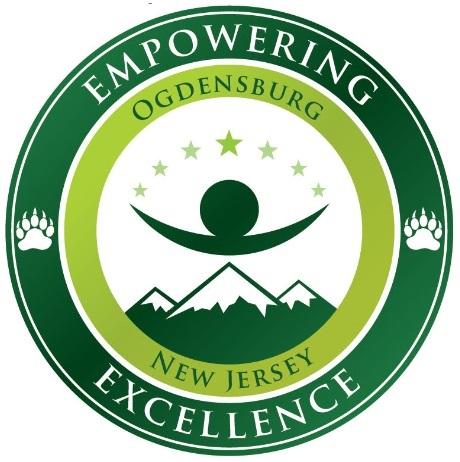 100 Main Street Ogdensburg, NJ 07439Dave Astor		                Skye Patete            	      Richard Rennie Superintendent/Principal              Vice Principal      Business Administrator/Board Secretary    3/1/22Queridos padres y guardianes,El 28 de febrero de 2022, el Ayuntamiento de Ogdensburg, a petición de las Escuelas de Ogdensburg,aprobó una enmienda al capítulo 7 del Código titulado "Tráfico" y aprobó la Ordenanza 01-2022. Una copia de la ordenanza está disponible para ver en el Borough Hall.Esta ordenanza, así como la Política Escolar 7480 de Ogdensburg, prohíbe que el flujo de tráfico entre la herradura en el frente de la Escuela Ogdensburg durante el horario de llegada de la escuela (7:45 a. m. a 8:15 a. m.)y horario de salida (2:30 p. m. a 3:00 p. m.) mientras la escuela está en sesión, excepto por lo siguiente:1) Miembros del personal2) Padres/tutores que hayan obtenido un Pase de Estacionamiento Escolar3) Vehículos de emergencia autorizadosLa herradura debe permanecer libre de vehículos para que las personas con necesidades médicas u otras necesidades puede entrar con seguridad al edificio de la escuela. Como se indicó anteriormente, el Estacionamiento Norte se puede ulizar para dejar/recoger a los estudiantes.Las familias que aún no tienen un Pase para utilizar la herradura, pero se encuentrannecesita un Pase, debe comunicarse con la oficina principal y explicar la necesidad. Cualquier persona encontrada en violación deOrdenanza 01-2022, se informará al departamento de policía de Ogdensburg y puede estar sujetoa una multa.Gracias,Dave AstorSuperintendent 